Law Enforcement Body Camera Task Force Drafting Subcommittee MeetingMarch 1, 2022, 10:00 a.m.Where: Microsoft Teams (Virtual Meeting)Chair Angela Davis called the meeting to order at 10:02 a.m., attendance was taken and a quorum established.  Members PresentAsst. U/S Angela Davis (Chair)Attorney Stephen Carley Attorney Alyssa HackettEmiliano Falcon-MoranoA motion was made and accepted to pass the meeting minutes from 2/15/22. Chair Davis invited public comment, no public members were present.The group then began going through the draft and reviewing comments.  One area of discussion the group decided to refer to the larger Task Force for discussion is the “Recording of Victims and Witnesses” language.  It was suggested that when discretion is given to LEto turn off recording devices it could be problematic.  That removing the discretion from LE and providing simple documented guidance is best approach.  Atty. Carley pointed to the Northeastern University study of 2018 in which discretion given the trust factor declined.  The larger Task Force should pick up the discussion, and the area in the document was flagged.There are multiple places in the document where Dan Nakamoto and Steven McCarthy are asked to validate the language or provide clarity.  The Committee also feels the document should include guidance regarding placement of body cameras on the body.  Presently there is nothing regarding correct placement.Motion to adjourn passed at 11:45 a.m.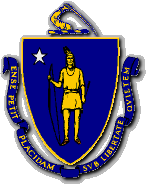 CHARLES D. BAKER         GovernorKARYN E. POLITO       Lt. GovernorThe Commonwealth of MassachusettsExecutive Office of Public Safety and SecurityOne Ashburton Place, Room 2133Boston, Massachusetts 02108Tel: (617) 727-7775TTY Tel: (617) 727-6618Fax: (617) 727-4764www.mass.gov/eopss TERRENCE M. REIDYSecretaryANGELA F.F. DAVISAsst. Undersecretary